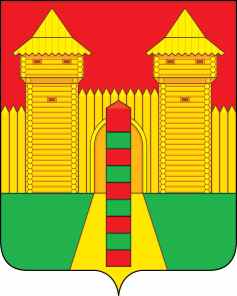 АДМИНИСТРАЦИЯ  МУНИЦИПАЛЬНОГО  ОБРАЗОВАНИЯ «ШУМЯЧСКИЙ   РАЙОН» СМОЛЕНСКОЙ  ОБЛАСТИПОСТАНОВЛЕНИЕот 26.12.2022г. № 577        п. ШумячиАдминистрация муниципального образования «Шумячский район»                              Смоленской области П О С Т А Н О В Л Я Е Т:1. Внести в муниципальную программу «Формирование комфортной городской среды на территории поселка Шумячи Шумячского района Смоленской области», утвержденную постановлением Администрации муниципального образования «Шумячский район» Смоленской области от 05.12.2017 № 752 «Об утверждении муниципальной программы «Формирование комфортной городской среды на территории поселка Шумячи Шумячского района Смоленской области» (в редакции постановлений Администрации муниципального образования «Шумячский район» Смоленской области от 12.03.2018 г. № 131, от 08.11.2018г. № 537.от 14.11.2018г.  № 546, от 19.12.2018г. № 597, от 13.02.2019г. № 50, от 26.03.2019г. №163, от 07.06.2019г. № 281, от 09.10.2019г. № 453, от 26.12.2019г. № 614, от 13.02.2020г. № 74, от 11.03.2020г. № 138, от 02.07.2020г. № 342, от 29.10.2020г. № 523, от 28.12.2020г. № 658, 04.02.2021г. № 54, от 24.08.2021г. № 358, от 14.10.2021 № 441, от 26.10.2021г.            № 470, от 27.12.2021г. № 586, от 25.03.2022 № 162) (далее - муниципальная программа), следующие изменения:1.  В разделе 1 «Стратегические приоритеты в сфере реализации муниципальной программы» слова: «Программа реализуется в один этап в 2022 - 2024 года.» заменить словами: «Программа реализуется в два этапа: 1 этап – 2018-2022 года, 2 этап – 2023-2025 года.».   2. В паспорте муниципальной программы:2.1. Раздел 2 паспорта муниципальной программы изложить в новой редакции:«Раздел 2. ПАСПОРТмуниципальной программы «Формирование комфортной городской среды на территории поселка Шумячи Шумячского района                               Смоленской области» Основные положения2.2. Подраздел 2 муниципальной программы «Показатели муниципальной программы изложить в новой редакции:«2. Показатели муниципальной программы»2.3. Подраздел 3 муниципальной программы «Структура муниципальной программы изложить в новой редакции:«3. Структура муниципальной программы* - указывается наименование показателя муниципальной программы, на достижение которого направлена задача.».2.4. Подраздел 4 муниципальной программы «Финансовое обеспечение муниципальной программы изложить в новой редакции:«4.  Финансовое обеспечение муниципальной программы»3. В приложении № 1 «Сведения о показателях муниципальной программы» к Паспорту муниципальной программы «Формирование комфортной городской среды на территории поселка Шумячи Шумячского района Смоленской области» слова «согласно бюджетной росписи, открытой по местному бюджету Шумячского городского поселения, согласно решению Совета депутатов Шумячского городского поселения  № 51 от 27.12.2021 года» заменить словами «согласно бюджетной росписи, открытой по местному бюджету Шумячского городского поселения, согласно решений Совета депутатов Шумячского городского поселения  № 51, 52 от 21.12.2022 года».4. Раздел 4 паспорта комплекса процессных мероприятий «Повышение качества и комфорта городской среды» изложить в новой редакции:«Раздел 4. ПАСПОРТкомплекса процессных мероприятий«Повышение качества и комфорта городской среды»1. Общие положения2. Показатели реализации комплекса процессных мероприятий »5. Раздел 5 паспорта комплекса процессных мероприятий «Финансирования структурных элементов муниципальной программы» изложить в новой редакции:«Раздел 5. Финансирования структурных элементов муниципальной                   программы»6. Раздел 6 «ПЛАН-ГРАФИК реализации муниципальной программы «Формирование комфортной городской среды на территории поселка Шумячи Шумячского района Смоленской области» на 2022 год изложить в новой редакции:«Раздел 6.ПЛАН-ГРАФИКреализации муниципальной программы «Формирование комфортной городской среды на территории поселка Шумячи Шумячского района Смоленской области» на 2023 год2. Настоящее постановление вступает в силу со дня его подписания.Глава муниципального образования«Шумячский район» Смоленской области                                                А.Н. ВасильевО внесении изменений в муниципальную программу «Формирование комфортной городской среды на территории поселка Шумячи Шумячского района Смоленской области»Ответственный исполнитель 
муниципальной программы Администрация муниципального образования «Шумячский район» Смоленской области Период реализацииЭтап I: 2018-2022 годаЭтап II: 2023-2025 годаЦели муниципальной программы Повышение качества и комфорта городской среды на территории п. Шумячи Шумячского района Смоленской областиОбъемы финансового обеспечения за весь период реализации (по годам реализации и в разрезе источников финансирования на очередной финансовый год и 1, 2 годы планового периода)общий объем финансирования составляет 2 054.9  тыс. рублей, из них:Этап I: 2018-2022 года (всего) 2 054.9 тыс. рублей, из них:средства федерального бюджета – 1 926.5 тыс. рублей;средства областного бюджета – 59.6 тыс. рублей;средства местного бюджета – 68.8 тыс. рублей;средства внебюджетных источников – 0 тыс. рублейЭтап II: 2023-2025 года общий объем финансирования  0 тыс. рублей, из них:очередной финансовый год (2023г.) - всегосредства федерального бюджета – 0 тыс. рублей;средства областного бюджета – 0 тыс. рублей;средства местного бюджета – 0 тыс. рублей;средства внебюджетных источников – 0 тыс. рублей;1-й год планового периода (2024г) – всего 0 тыс. рублей, из них:средства федерального бюджета – 0 тыс. рублей;средства областного бюджета – 0 тыс. рублей;средства местного бюджета - 0 тыс. рублей;средства внебюджетных источников –0 тыс. рублей.2-й год планового периода (2025г) – всего 0 тыс. рублей, из них:средства федерального бюджета – 0 тыс. рублей;средства областного бюджета – 0 тыс. рублей;средства местного бюджета - 0 тыс. рублей;средства внебюджетных источников –0 тыс. рублей.Влияние на достижение целей муниципальных программколичество благоустроенных дворовых территорий многоквартирных домов;площадь благоустроенных дворовых территорий многоквартирных домов;количество благоустроенных общественных территорий;- площадь благоустроенных общественных территорий;- доля объема закупок оборудования, имеющего российское происхождение, в том числе оборудования, закупаемого при выполнении работ, в общем объеме оборудования, закупленного в рамках реализации мероприятий муниципальной программы;- доля граждан, принявших участие в решении вопросов развития городской среды, от общего количества граждан в возрасте от 14 лет, проживающих на территории муниципального образования;- доля финансового участия заинтересованных лиц в выполнении дополнительного перечня видов работ по благоустройству дворовых территорий многоквартирных домов.Наименование показателя, единица измеренияБазовое значение показателя (в году, предшествующему очередному финансовому году)Планируемое значение показателя Планируемое значение показателя Планируемое значение показателя Наименование показателя, единица измеренияБазовое значение показателя (в году, предшествующему очередному финансовому году)очередной финансовый год1-й год планового периода2-й год планового периода12345Количествоблагоустроенных дворовых территорий многоквартирных домов, ед.001044Площадь благоустроенных дворовых территорий многоквартирных домов, кв.м0.000.0017091.0068364.00Количество благоустроенных общественных территорий, ед. 1111Площадь благоустроенных  общественных территорий, кв.м 5 2263 85050005000Доля объема закупок оборудования, имеющего российское происхождение, в том числе оборудования, закупаемого при выполнении работ, в общем объеме оборудования, закупленного в рамках реализации мероприятий муниципальной программы %100909090Доля граждан, принявших участие в решении вопросов развития городской среды, от общего количества граждан в возрасте от 14 лет, проживающих на территории муниципального образования %0202020Доля финансового участия заинтересованных лиц в выполнениидополнительного перечня работ по благоустройству дворовых территорий многоквартирных домов00Не менее 20 % от стоимости работНе менее 20 % от стоимости работ№
п/пЗадачи структурного элементаКраткое описание ожидаемых эффектов от реализации задачи структурного элементаКраткое описание ожидаемых эффектов от реализации задачи структурного элементаСвязь с показателями* 23341.Региональный проект «Формирование комфортной городской среды»  Региональный проект «Формирование комфортной городской среды»  Региональный проект «Формирование комфортной городской среды»  Региональный проект «Формирование комфортной городской среды»  Администрация муниципального образования «Шумячский район» Смоленской областиАдминистрация муниципального образования «Шумячский район» Смоленской областиСрок реализации:Этап I: 2018-2022 годаЭтап II: 2023-2025 года Срок реализации:Этап I: 2018-2022 годаЭтап II: 2023-2025 года 1.1Задача 1 Расходы на реализацию программ формирования современной городской средыМероприятия по благоустройству общественных территорийМероприятия по благоустройству общественных территорийколичество благоустроенных общественных территорий;- площадь благоустроенных общественных территорий.2.Комплекс процессных мероприятий «Повышение качества и комфорта городской среды»Комплекс процессных мероприятий «Повышение качества и комфорта городской среды»Комплекс процессных мероприятий «Повышение качества и комфорта городской среды»Комплекс процессных мероприятий «Повышение качества и комфорта городской среды»Администрация муниципального образования «Шумячский район» Смоленской областиАдминистрация муниципального образования «Шумячский район» Смоленской областиЭтап I: 2018-2022 годаЭтап II: 2023-2025 года Этап I: 2018-2022 годаЭтап II: 2023-2025 года 2.1.Задача 1 Расходы на благоустройство мест массового отдыха людей54 благоустроенных дворовых территорий многоквартирных домов;- 85437 кв. м благоустроенных дворовых территорий многоквартирных домов;4 благоустроенные общественные территории;26392 кв. м благоустроенных общественных территорий;20 процентов - доля граждан, принявших участие в решении вопросов развития городской среды, от общего количества граждан в возрасте от 14 лет, проживающих на территории муниципального образования – 20 процентов;20 %  - доля финансового участия заинтересованных лиц в выполнении дополнительного перечня видов работ по благоустройству дворовых территорий многоквартирных домов54 благоустроенных дворовых территорий многоквартирных домов;- 85437 кв. м благоустроенных дворовых территорий многоквартирных домов;4 благоустроенные общественные территории;26392 кв. м благоустроенных общественных территорий;20 процентов - доля граждан, принявших участие в решении вопросов развития городской среды, от общего количества граждан в возрасте от 14 лет, проживающих на территории муниципального образования – 20 процентов;20 %  - доля финансового участия заинтересованных лиц в выполнении дополнительного перечня видов работ по благоустройству дворовых территорий многоквартирных домовколичество благоустроенных дворовых территорий многоквартирных домов;площадь благоустроенных дворовых территорий многоквартирных домов;количество благоустроенных общественных территорий;- площадь благоустроенных общественных территорий;- доля объема закупок оборудования, имеющего российское происхождение, в том числе оборудования, закупаемого при выполнении работ, в общем объеме оборудования, закупленного в рамках реализации мероприятий муниципальной программы;- доля граждан, принявших участие в решении вопросов развития городской среды, от общего количества граждан в возрасте от 14 лет, проживающих на территории муниципального образования;доля финансового участия заинтересованных лиц в выполнении дополнительного перечня видов работ по благоустройству дворовых территорий многоквартирных домов.Наименование муниципальной программы, структурного элемента / источник финансового обеспеченияВсегоОбъем финансового обеспечения по годам реализации, тыс. рублейОбъем финансового обеспечения по годам реализации, тыс. рублейОбъем финансового обеспечения по годам реализации, тыс. рублейНаименование муниципальной программы, структурного элемента / источник финансового обеспеченияВсегоочередной финансовый год1-й год планового периода2-й год планового периода1345Муниципальная программа (всего),в том числе:0.000.000.000.00федеральный бюджет0.000.000.000.00областной бюджет0.000.000.000.00местный бюджет0.000.000.000.00внебюджетные средства0.000.000.000.00Ответственный за выполнение комплекса мероприятийАдминистрация муниципального образования «Шумячский район» Смоленской области Связь с муниципальной программой Муниципальная программа «Формирование комфортной городской среды на территории поселка Шумячи Шумячского района Смоленской области»Наименование показателя реализации, единица измеренияБазовое значение показателя реализации (к очередному финансовому году)Планируемое значение показателя реализации на очередной финансовый год и плановый периодПланируемое значение показателя реализации на очередной финансовый год и плановый периодПланируемое значение показателя реализации на очередной финансовый год и плановый периодНаименование показателя реализации, единица измеренияБазовое значение показателя реализации (к очередному финансовому году)очередной финансовый год1-й год планового периода2-й год планового периода12345Расходы на благоустройство мест массового отдыха людей (тыс. руб.)2 054.9000Наименование муниципальной программы, структурного элемента / источник финансового обеспеченияВсегоОбъем финансового обеспечения по годам реализации, тыс. рублейОбъем финансового обеспечения по годам реализации, тыс. рублейОбъем финансового обеспечения по годам реализации, тыс. рублейВсегоочередной финансовый год1-й год планового периода2-й год планового периода1345Муниципальная программа  (всего),в том числе:0.000.000.000.00федеральный бюджет0.000.000.000.00областной бюджет0.000.000.000.00местный бюджет0.000.000.000.00внебюджетные средства0.000.000.00№ п/пНаименованиеУчастник государственной программы Источник финансового обеспечения (расшифровать)Объем средств на реализацию Муниципальной программы на очередной финансовый год и плановый период (тыс. рублей)Объем средств на реализацию Муниципальной программы на очередной финансовый год и плановый период (тыс. рублей)Объем средств на реализацию Муниципальной программы на очередной финансовый год и плановый период (тыс. рублей)Объем средств на реализацию Муниципальной программы на очередной финансовый год и плановый период (тыс. рублей)№ п/пНаименованиеУчастник государственной программы Источник финансового обеспечения (расшифровать)всегоочередной финансовый год1-й год планового периода2-й год планового периода123456781.Региональный проект «Формирование комфортной городской среды»Результат 1.Реализация программ формирования современной городской средыАдминистрация муниципального образования «Шумячский район» Смоленской областиФедеральный бюджетОбластной бюджетбюджет Шумячского городского поселения0.000.000.000.00Итого по региональному проекту0.000.000.000.002.Комплекс процессных мероприятий «Повышение качества и комфорта городской среды»Результат 1.Расходы на благоустройство мест массового отдыха людейАдминистрация муниципального образования «Шумячский район» Смоленской областиБюджет Шумячского городского поселения0.000.000.000.00Итого по комплексу процессных мероприятий 0.000.000.000.00Всего по муниципальной программе, в том числе: федеральный бюджетобластной бюджетместные бюджетывнебюджетные источникиВсего по муниципальной программе, в том числе: федеральный бюджетобластной бюджетместные бюджетывнебюджетные источники0.000.000.000.00№ п/пНаименование структурного элемента/ значения результата/Исполнитель (фамилия, имя, отчество)Источник финансирования (расшифровать)Объем финансирования муниципальной программы (тыс. рублей)Объем финансирования муниципальной программы (тыс. рублей)Объем финансирования муниципальной программы (тыс. рублей)Объем финансирования муниципальной программы (тыс. рублей)Плановое значение результата/показателя реализации Плановое значение результата/показателя реализации Плановое значение результата/показателя реализации № п/пНаименование структурного элемента/ значения результата/Исполнитель (фамилия, имя, отчество)Источник финансирования (расшифровать)на 6 месяцевна 9 месяцевна 12 месяцевна 6 месяцевна 6 месяцевна 9 месяцевна 12 месяцев1234567889101.Региональный проект «Формирование комфортной городской среды»Федеральный бюджетОбластной бюджетбюджет Шумячского городского поселения0.000.000.00x x xx1.1.Результат 1 Реализация программ формирования современной городской среды0.000.000.00xxxx2.Комплекс процессных мероприятий «Повышение качества и комфорта городской среды»Бюджет Шумячского городского поселения0.000.000.00xxxx2.1.Показатель реализации Расходы на благоустройство мест массового отдыха людей Расходы 0.000.000.00xxx x